Заведующему МБДОУ ДС КВ № 9пгт Афипского МО Северский район Е.Э.Осадчей                                                                                       ________________________________ ________________________________фамилия, имя, отчество (при наличии) родителя (законного представителя) полностью проживающего по адресу:индекс35323____  страна_Россия  Краснодарский   _крайСеверский__районнаселенный пункт ________________________ул.______________________№ дома___________кв ____(индекс, адрес фактического проживания ребенка, его родителя (законного представителя ) полностью))____________________________________________________контактный телефон родителя (законного представителя)заявление.Прошу зачислить в МБДОУ ДС КВ № 9 пгт Афипского МО Северский район в порядке перевода из ________________________________________________ на обучение моего ребенка_____________________________________________________________________________(фамилия, имя, отчество (последнее при наличии))«_____»___________________20_________года рождения  с «___»_______________20______года                             (желаемая дата)__________________________________________________________________________________________________________________________________________________________(реквизиты свидетельства о рождении)Край_________________________,  район_____________________________, населенный пункт____________________________(адрес места жительства (места пребывания, фактического проживания ребёнка))Родители:_____________________________________________________________________________(фио)_____________________________________________________________________________________________(фио)__________________________________________________________________________________________________________________________________________________________(реквизиты документа, удостоверяющего личность)телефон_______________________________e-mail__________________________________(контактный телефон, адрес эл.почты)Выбираю язык образования - ___________________________, родной язык из числа языков народов Российской Федерации, в том числе русский язык как родной язык.Я выбираю:-обучение ребёнка по ________________________________________________________________(основной образовательной программе, адаптированной  образовательной программе дошкольного образования и создании специальных условий для организации обучения и воспитания ребёнка-инвалида в соответствии с индивидуальной программой реабилитации инвалида- направленность группы ____________________________________________________(общеразвивающей, компенсирующей, комбинированной)- режим пребывания __________________________________________________________(полный день, сокращённый день)«____»_________________20____года          _____________            _____________________                                                                                                  подпись                          расшифровка подписи«____»_________________20____года          _____________            _____________________                                                                                  подпись                          расшифровка подписиС Уставом, лицензией, с образовательными программами, права и обязанности воспитанников и локальными актами ДОО, содержащими норы, регулирующие отношения в сфере образования, ознакомлен(а):Согласен(а) на обработку персональных данных согласно Законодательству Российской Федерации (часть 1 статьи 6 Федерального закона от 27 июля 2006 года №152-ФЗ «О персональных данных»)«____»_________________20____года          ________________            _________________________                                                                                      подпись                                              расшифровка подписи«____»_________________20____года          ________________            _________________________                                                                                      подпись                                             расшифровка подписиК заявлению прилагаю личное дело, в составе которого содержатся копии документов-      штук :      Документ, удостоверяющий личность родителя (законного представителя) ребёнка, либо документ, удостоверяющий личность иностранного гражданина или лица без гражданства в РФ      Свидетельство о рождении ребёнка или для иностранных граждан и лиц без гражданства- документ удостоверяющий (е) личность ребёнка и подтверждающий(е) законность представления прав ребёнка _____           Свидетельство о регистрации ребёнка по месту жительства или по месту пребывания на закреплённой территории или документ, содержащий сведения о месте пребывания, месте фактического проживания ребёнка_____     Документ, подтверждающий потребность в обучении в группе оздоровительной направленности (при необходимости)____   Документ,  подтверждающий установление опеки____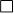      Документ, подтверждающий право родителя (законного представителя) ребёнка, являющегося иностранным гражданином  на пребывание в РФ ______    Медицинское заключение_____  «____»_________________20____года          ________________            ________________________                                                                                             подпись                                     расшифровка подписи